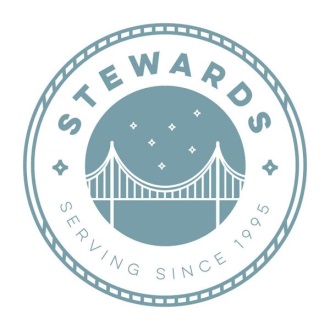 Direct Deposit Agreement FormIndividual Checking AccountClient: Take this form to the bank to set up an individual checking account. This will be your account, not a Stewards account.Please take the following with you to the bank:	-This form 	-California Issued Identification CardBank Representative: Please set up account as follows:	-NO Debit Card Overdraft Services (DCOS)	-NO Checks Issued	-Stand alone Checking Account with ONE Debit CardPlease fill out Direct Deposit Agreement.Authorization AgreementI hereby authorize Stewards to initiate automatic deposits to my account at the financial institution named below.Further, I agree not to hold Stewards responsible for any delay or loss of funds due to incorrect or incomplete information supplied by me or by my financial institution in depositing funds to my account.This agreement will remain in effect until Stewards receives a written notice of cancellation from me or my financial institution, or until I submit a new direct deposit form.Account InformationName of Financial Institution:     _______________________________Routing Number:                           _______________________________Account Number:                          _______________________________   Checking    SavingsAccount Holder InformationName of Account Holder/Facility:  __________________________________________________Address:    __________________________________________________                                                                               __________________________________________________Phone Number:  __________________________________________________SignatureAuthorized Signature (Primary):  ________________________________  Date: _____________Authorized Signature (Joint):       ________________________________  Date:  _____________